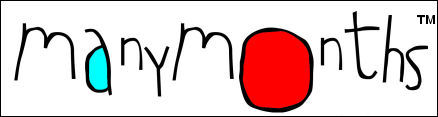 ManyMonths™ je nová koncepce v oblékání nejmenších  - alternativa k oblečení, které oblékáte pouze krátkou dobu, alternativa k nepříliš  ryzím materiálům, alternativa k znečištěné Zemi. Nabízíme vše - bezpečnost, jemnost, trvanlivost, netradiční design a zodpovědný přístup k životnímu prostředí.Všechny oděvy kolekce ManyMonths™ jsou vyrobeny z těch nejkvalitnějších materiálů v souladu s fair-trade principem, bez použití dětské práce. Klasické pruhy pro kombinaci, retro vzory pro slunce každodenního rána, oboustrannost pro změny nálady a ukrytí stop zatoulaných borůvek.Dle designu Bettiny Lindblom- pro všechny naše milované děti - dnes, v červnu, za rok. Navrženo s ohledem na používání  látkových plen a nošení v šátcích a nosítcích.Naše nabídka velikostí se odlišuje od striktního určení textilním průmyslem:Newcomer 0,3/4 měs.Charmer 3-6/9 měs.Explorer 6-12/18 měs.Adventurer 1-2/2,5 rokůConqueror 3-4/5Innovator 5-7/7,5 let kombinované velikosti:  Charmer/Explorer, Adventurer/Conqueror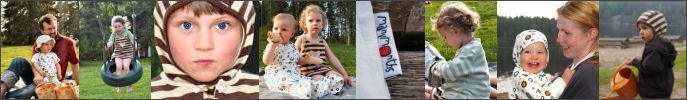 Náš NEWCOMER - nově příchozí - je 0-3/4 měsíce starý a 50-56/62 cm dlouhý. Je tak sladký. Vyniká v sání a držení vašeho prstu ve své ruce. Má úžasný úsměv a zvučný hlásek. Od dvou měsíců vyluzuje různé druhy zvuků. Sleduje Vás s obrovskou láskou. Na konci období drží svoji hlavičku. Roste velmi rychle a oblečení, které lze přizpůsobit je v tomto období obrovskou výhodou. Bio kvalita oblečení je nesmírně důležitá speciálně pro citlivá miminka.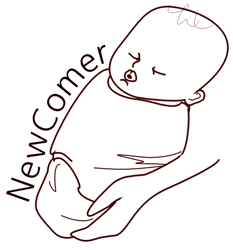 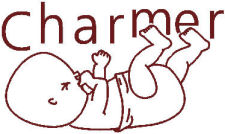 Náš CHARMER - okouzlující miminko - má 3-6/9 měsíců, je dlouhé 62-74 cm. Úžasně se směje, trénuje svůj hlásek a zkouší se samo posadit.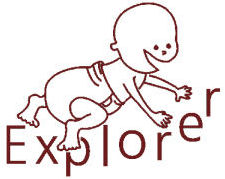 EXPLORER - malý průzkumník - je ve věku 6-12/18 měsíců, měří 68-86 cm. Plazením prozkoumává každý centimetr podlahy a rázem je vše v jeho dosahu. Dělá první krůčky, pokouší se jíst lžící a říká svá první slova.ADVENTURER – dobrodruh - je starý 1-2/2,5 roků, měří 80-95 cm a z miminka se změnil v batole. Je daleko pohyblivější než dříve, disponuje nezměrnou energií a napodobuje vaše chování. Poslouchá instrukce a zvládne si sám obléci jednoduché kusy oblečení.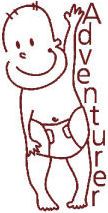 CONQUEROR – dobyvatel - 3-4,5/5 let-měří 98-107cm. Má obrovský smysl pro humor a je velmi aktivní. Skáče, běhá, šplhá, jezdí, hází balónem... celý den. Těší se na své kamarády. A stále se ptá... má jednoduché, záludné, humorné otázky. Může Vám nabídnout nový pohled na svět. Obléká se sám s Vaší malou pomocí.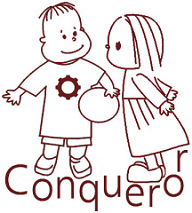 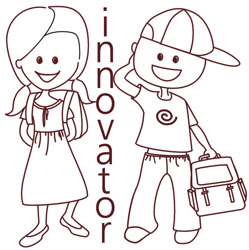 INNOVATOR – zlepšovatel - je 5-7/7,5 let starý a již dost velký -110-122/128 cm. Umí počítat, stříhat  nůžkami, chytit malý balón, houpat se na houpačce a mrkat jedním okem. Inovátoři hrají hry se složitými  pravidly, které sami vytvořili. Oblečení, které oblékají, se již navzájem liší. Toto období je charakteristické aktivním učením. Maminčin malý miláček rázem vyrostl.Některé modely lze oblékat hodně dlouho, a proto je nabízíme v kombinovaných velikostech.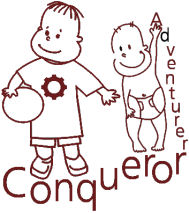 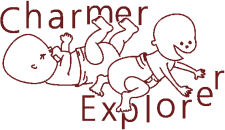 